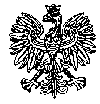 KOMENDA WOJEWÓDZKA POLICJIz siedzibą w RadomiuSekcja Zamówień Publicznych	ul. 11 Listopada 37/59,   26-600 Radomtel. 47 701 31 03		tel. 47 701 20 07            Radom, dnia 09.09.2022r.l.dz. ZP – 2020/22RTJ - 62/22								egzemplarz pojedynczyWYKONAWCYINFORMACJA  O  WYBORZE  NAJKORZYSTNIEJSZEJ  OFERTY  NA  ZADANIE  NR  1,2,3,5dotyczy postępowania o udzielenie zamówienia publicznego ogłoszonego na usługi w trybie podstawowym 
bez możliwości prowadzenia negocjacji, na podstawie art. 275 pkt. 1 ustawy Prawo zamówień publicznych 
w przedmiocie zamówienia pn. „Świadczenie usług serwisowych laserowych mierników prędkości pojazdów 
w ruchu drogowym TruCam, UltraLyte, TruSpeed, Lasercam 4 oraz videorejestratorów Videorapid 2A” Nr wew. postępowania 43/22 (ID 53424)Nr ogłoszenia o zamówieniu w BZP: 2022/BZP 00311475/01 z dnia 2022-08-19Zamawiający – Komenda Wojewódzka Policji z siedzibą w Radomiu, działając na podstawie 
art. 253 ust. 1 pkt 1 i ust. 2  ustawy z dnia 11 września 2019 r. Prawo zamówień publicznych (Dz. U. z 2021 r., poz. 1129 z późn. zm.) informuje, o dokonaniu wyboru najkorzystniejszej oferty w przedmiotowym postępowaniu dla: Zadania nr 1 - świadczenie usług serwisowych laserowych mierników prędkości pojazdów w ruchu drogowym typu  LTI 20/20 TruCam (I i II generacji) – Wykonawcy oznaczonego nr 3 Safety Camera Systems spółka  z o.o., ul. Puławska 405A, 02-801 Warszawa z punktacją łączną wynoszącą 72,00 punktów, w tym: 60,00 pkt. w kryterium I cena, 12,00 punktów w kryterium II termin wykonania usługi oraz 0,00 pkt. 
w kryterium III okres udzielanej gwarancji. UZASADNIENIE WYBORU OFERTY:W ramach zadania nr 1 w postępowaniu złożono 1 ofertę. Oferta nr 3 złożona przez wykonawcę Safety Camera Systems spółka  z o.o., ul. Puławska 405A, 02-801 Warszawa to najkorzystniejsza oferta, która przedstawia najkorzystniejszy stosunek jakości tj. terminu wykonania usługi oraz okresu gwarancji do ceny. Oferta otrzymała łącznie 72,00 pkt.  Cena najkorzystniejszej oferty mieści się w kwocie, którą zamawiający zamierza przeznaczyć na sfinansowanie zamówienia, Zamawiający dokonuje wyboru jako najkorzystniejszą na Zadanie nr 1 ofertę oznaczoną nr 3. Zadania nr 2 - świadczenie usług serwisowych laserowych mierników prędkości pojazdów w ruchu drogowym typu  LTI 20/20 Ultralyte - Wykonawcy oznaczonego nr 3  Safety Camera Systems spółka  
z o.o., ul. Puławska 405A, 02-801 Warszawa z punktacją łączną wynoszącą 72,00 punktów, w tym: 60,00 pkt. 
w kryterium I cena, 12,00 punktów w kryterium II termin wykonania usługi oraz 0,00 pkt. w kryterium III okres udzielanej gwarancji. UZASADNIENIE WYBORU OFERTY:W ramach zadania nr 2 w postępowaniu złożono 1 ofertę. Oferta nr 3 złożona przez wykonawcę Safety Camera Systems spółka  z o.o., ul. Puławska 405A, 02-801 Warszawa to najkorzystniejsza oferta, która przedstawia najkorzystniejszy stosunek jakości tj. terminu wykonania usługi oraz okresu gwarancji do ceny. Oferta otrzymała łącznie 72,00 pkt.  Cena najkorzystniejszej oferty mieści się w kwocie, którą zamawiający zamierza przeznaczyć na sfinansowanie zamówienia, Zamawiający dokonuje wyboru jako najkorzystniejszą na Zadanie nr 2 ofertę oznaczoną nr 3. Zadania nr 3 - świadczenie usług serwisowych laserowych mierników prędkości pojazdów w ruchu drogowym typu  LTI 20/20 TruSpeed - Wykonawcy oznaczonego nr 3 Safety Camera Systems spółka  
z o.o., ul. Puławska 405A, 02-801 Warszawa z punktacją łączną wynoszącą 72,00 punktów, w tym: 60,00 pkt. w kryterium I cena, 12,00 punktów w kryterium II termin wykonania usługi oraz 0,00 pkt. w kryterium III okres udzielanej gwarancji. UZASADNIENIE WYBORU OFERTY:W ramach zadania nr 3 w postępowaniu złożono 1 ofertę. Oferta nr 3 złożona przez wykonawcę Safety Camera Systems spółka  z o.o., ul. Puławska 405A, 02-801 Warszawa to najkorzystniejsza oferta, która przedstawia najkorzystniejszy stosunek jakości tj. terminu wykonania usługi oraz okresu gwarancji do ceny. Oferta otrzymała łącznie 72,00 pkt.  Cena najkorzystniejszej oferty mieści się w kwocie, którą zamawiający zamierza przeznaczyć na sfinansowanie zamówienia, Zamawiający dokonuje wyboru jako najkorzystniejszą na Zadanie nr 3 ofertę oznaczoną nr 3. Zadania nr 5 - świadczenie usług serwisowych videorejestratorów Videorapid – Wykonawcy oznaczonego 
nr 1 Woltik s. c. Wiesław Tryniszewski i Józef Kurzaj, ul. 9-go Maja 32/36, 98-100 Łask z punktacją łączną wynoszącą 90,00 punktów, w tym: 60,00 pkt. w kryterium I cena 20,00 punktów w kryterium II termin wykonania usługi oraz 10,00 pkt. w kryterium III okres udzielanej gwarancji. UZASADNIENIE WYBORU OFERTY:W ramach zadania nr 5 w postępowaniu złożono 2 oferty. Oferta nr 1 złożona przez wykonawcę Woltik s. c. Wiesław Tryniszewski i Józef Kurzaj, ul. 9-go Maja 32/36, 98-100 Łask to najkorzystniejsza oferta, która przedstawia najkorzystniejszy stosunek jakości tj. terminu wykonania usługi oraz okresu gwarancji do ceny. Oferta otrzymała łącznie 90,00 pkt.  Cena najkorzystniejszej oferty mieści się w kwocie, którą zamawiający zamierza przeznaczyć na sfinansowanie zamówienia, Zamawiający dokonuje wyboru jako najkorzystniejszą na Zadanie nr 5 ofertę oznaczoną nr 1. WYKAZ  ZŁOŻONYCH  I  OTWARTYCH  OFERTZamawiający przed otwarciem ofert udostępnił na stronie internetowej prowadzonego postępowania: https://platformazakupowa.pl/pn/kwp_radom informację o kwocie, jaką zamierza przeznaczyć na sfinansowanie zamówienia.Zamawiający na realizację przedmiotu zamówienia przeznaczył kwotę brutto 383.319,40 zł 
z podziałem na poszczególne Zadania (części):zadanie nr 1 – brutto 222.169,98 zł;zadanie nr 2 – brutto 99.327,42 zł;zadanie nr 3 – brutto 19.458,60 zł;zadanie nr 4 – brutto 7.223,15 zł;zadanie nr 5 – brutto 35.140,25 zł.W terminie wyznaczonym przez zamawiającego na składanie ofert tj. w dniu 29.08.2022r., do godziny 10:00 – wpłynęły 3 oferty w przedmiotowym postępowaniu prowadzonym za pośrednictwem platformazapupowa.pl pod adresem: https://platformazakupowa.pl/pn/kwp_radom (ID 653424) od niżej wymienionych Wykonawców :WYLICZENIE I PRZYZNANIE OFERTOM PUNKTACJIOferty zostaną ocenione przez zamawiającego w oparciu o następujące kryteria i ich znaczenie:Kryteria i wagi  (Zadanie 1-4)Kryterium I (CŁ)- cena - waga 60%  (maksymalna liczba punktów możliwych do uzyskania w kryterium "cena" - 60 punktów)A. ogółem cena jednostkowa brutto na usługę kalibracji	- 60 punktów                           najniższa oferowana cena jednostkowa brutto na usługę podstawową  x 60 pktIlość pkt =         oferowana cena jednostkowa brutto na usługę podstawową badanej oferty CŁ = A Kryterium II (T) - termin wykonania usługi o którym mowa w § 3 ust. 6 projektu umowy - waga - 20 % (maksymalna liczba punktów możliwych do uzyskania w kryterium "termin" - 20 punktów) Termin wykonania usługi może wynieść maksymalnie 10 dni roboczych i do wyliczenia i przyznania ofercie punktów zostanie przyjęta następująca punktacja: - 1-6  dni roboczych  - 20 pkt- 7 dni roboczych – 18 pkt- 8 dni roboczych – 16 pkt- 9 dni roboczych – 14 pkt- 10 dni roboczych – 12 pkt.Kryterium III (G) - okres udzielanej gwarancji o którym mowa w § 4 ust. 1 projektu umowy - waga - 20 % (maksymalna liczba punktów możliwych do uzyskania w kryterium "gwarancja" - 20 punktów) Okres udzielanej gwarancji nie może być krótszy niż trzy miesiące do wyliczenia i przyznania ofercie punktów zostanie przyjęta następująca punktacja: - 1 -3	miesiące – 0 pkt.- 4 	miesiące – 10 pkt.- 5 	miesięcy – 20 pkt.Zamawiający udzieli zamówienia temu Wykonawcy, który po przeliczeniu wszystkich kryteriów uzyska największą ilość punktów .Łączna ilość punktów:  CŁ + T + Ggdzie:CŁ - cena łącznaT- terminG- gwarancjaKryteria i wagi  (Zadanie 5)Kryterium I (CŁ)- cena - waga 60%  (maksymalna liczba punktów możliwych do uzyskania w kryterium "cena" - 60 punktów)ogółem cena jednostkowa brutto na usługę kalibracji	- 60 punktów                           najniższa oferowana cena jednostkowa brutto na usługę podstawową  x 60 pktIlość pkt =         oferowana cena jednostkowa brutto na usługę podstawową badanej oferty CŁ = A Kryterium II (T) - termin wykonania usługi o którym mowa w § 3 ust. 5 projektu umowy - waga - 20 % (maksymalna liczba punktów możliwych do uzyskania w kryterium "termin" - 20 punktów) Termin wykonania usługi może wynieść maksymalnie 7 dni roboczych- 1-3 dni roboczych  - 20 pkt- 4 dni roboczych – 18 pkt- 5 dni roboczych – 16 pkt- 6 dni roboczych – 14 pkt- 7 dni roboczych – 12 pkt.
Kryterium III (G) - okres udzielanej gwarancji o którym mowa w § 4 ust. 1 projektu umowy - waga - 20 % (maksymalna liczba punktów możliwych do uzyskania w kryterium "gwarancja" - 20 punktów) Okres udzielanej gwarancji nie może być krótszy niż trzy miesiące- 1 -3	miesiące – 0 pkt.- 4 	miesiące – 10 pkt.- 5 	miesięcy – 20 pkt.Zamawiający udzieli zamówienia temu Wykonawcy, który po przeliczeniu wszystkich kryteriów uzyska największą ilość punktów .Łączna ilość punktów:  CŁ + T + Ggdzie:CŁ - cena łącznaT- terminG- gwarancjaDo porównania Zamawiający przyjmie łączną cenę brutto za wykonanie przedmiotu zamówienia podane przez Wykonawców w formularzu ofertowym.PRZYZNANA PUNKTACJA WAŻNYM  OFERTOM                            Z	 poważaniemKierownik Sekcji Zamówień Publicznych    									          KWP zs. w Radomiu      									         Justyna KowalskaEgzemplarz pojedynczyOpracował: Małgorzata WójcikInformację o wyborze najkorzystniejszej oferty na zadanie na zadanie nr 1,2,3,5 przekazano Wykonawcom 
za pośrednictwem platformy zakupowej Open Nexus w dniu 09.09.2022r. oraz udostępniono na stronie internetowej prowadzonego postępowania w dniu 09.09.2022r.Numer ofertyNazwa albo imię i nazwisko oraz siedziba lub miejsce prowadzonej działalności gospodarczej albo miejsce zamieszkania wykonawców, których oferty zostały otwarteCeny zawarte w ofertach 
(brutto w zł.)1.Woltik s. c. Wiesław Tryniszewski i Józef Kurzajul.9-go Maja 32/3698-100 ŁaskNIP: 8311027821Zadanie nr 5 – 35 140,242.ZURAD Sp. z o. o.ul. Stacyjna 1407-300 Ostrów MazowieckaNIP: 7591615138Zadanie nr 5 – 63.502,56po dokonanej poprawie 63.504,563.Safety Camera Systems sp. z o.o.ul. Puławska 405A02-801 WarszawaNIP: 7122691724Zadanie nr 1 – 222 169,98 Zadanie nr 2 – 99 327,42Zadanie nr 3 – 19 458,60Numer zadaniaŚrodki zamawiającego przeznaczone 
na sfinansowanie zamówienia (brutto w zł.)Numer ofertyI kryterium - cena oferty(brutto w zł)Liczba punktów za:
 I kryterium Cena „C”CŁ=(Cmin/ Cx)x60 II kryterium – termin wykonania usługi(w dniach)Liczba punktów za: II kryterium termin wykonania usługi „T”III kryterium – okres udzielanej gwarancji(w miesiącach)Liczba punktów za: III kryterium okres udzielanej gwarancji „G”Razem przyznana punktacjaCŁ + T + G1222.169,983222 169,98  60,001012,0030,0072,00299.327,42399 327,4260,001012,0030,0072,00319.458,60319 458,6060,001012,0030,0072,00535.140,25135 140,2460,00320,00410,0090,00535.140,25263.504,5633,20712,001220,0065,20